Санаторий "Серебряные ключи" Приглашает Вас на Новый 2024 год!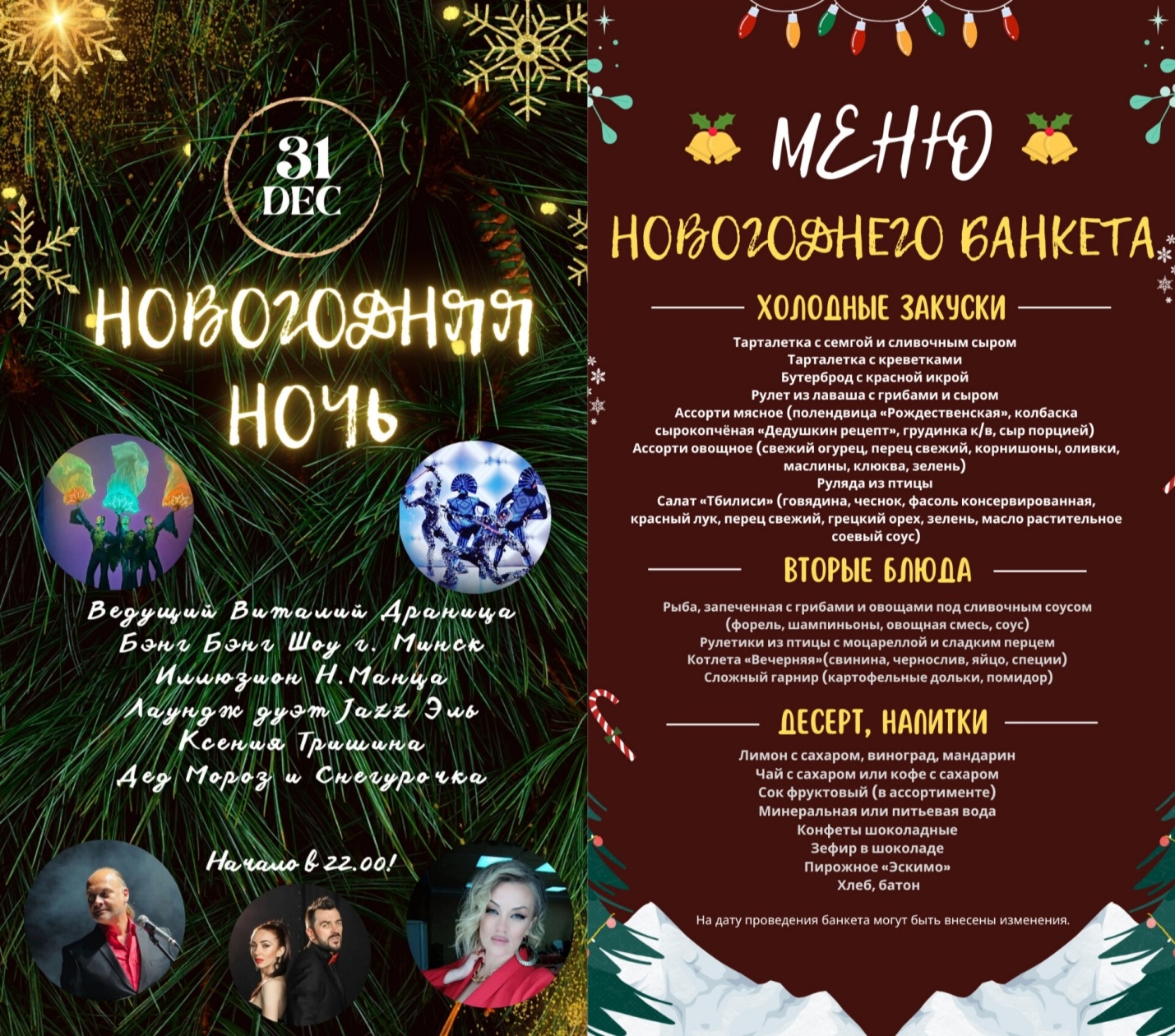 Программа Новогоднего тура:23 декабря, суббота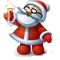 09.00 - Работа игровой комнаты11.00 - Клуб «Забытые ремесла»11.30 - Новогодний мультфильм15.00 - Клуб «Забытые ремесла»15.00 - Экскурсионная поездка «Мемориал Ола»09.30 - Экскурсионная поездка г. Гомель (доп. плата)17.15 - Анимация для детей19.00 - «Караоке по-русски»21.00 - Дискотека24 декабря, воскресенье09.00 - Работа игровой комнаты09.00 - Надувной аттракцион «Замок»10.00 - Экскурсия в г. Светлогорск08.30 - Экскурсия г. Минск (доп. плата)11.00 - Клуб «Сувенирная наука»11.30 - Новогодний мультфильм12.00 - Экскурсия «Экологическая тропа»14.30 - Клуб «Сувенирная наука»15.00 - Рождественский турнир по ринго17.40 - Турнир по дартсу17.00 - Клуб «Сувенирная наука»17.15 - Анимация для детей19.00 - Развлекательная программа для взрослых «Угадай мелодию»21.00 - Дискотека25 декабря, понедельник09.00 - Индивидуальные занятия в тренажерном зале09.00 - Работа игровой комнаты12.00 - Новогодний мультфильм15.30 - Скандинавская ходьба/лыжная прогулка16.30 - Новогодний мультфильм17.40 - Шахматно-шашечный турнир17.30 - Клуб «Сувенирная наука»19.00 - Видеофильм19.00 - Клуб «Сувенирная наука»19.00 - «Ретро дискотека»21.00 - Дискотека27 декабря, среда09.00 - Работа игровой комнаты09.00 - Новогодний турнир по армреслингу11.00 - Клуб «Сувенирная наука»12.00 - Мультфильм14.30 - Клуб «Сувенирная наука»15.00 - Репетиция худ.самодеятельности15.30 - Скандинавская ходьба/лыжная прогулка17.15 - Анимация для детей17.40 - Новогодний турнир по настольному теннису17.30 - Клуб «Сувенирная наука»17.30 - Русское лото19.00 - Клуб «Сувенирная наука»19.00 - «Караоке по-русски»21.00 - Дискотека28 декабря, четверг09.00 - Работа игровой комнаты09.00 - Индивидуальные занятия в тренажерном зале11.00 - Клуб «Сувенирная наука»12.00 - Мультфильм14.30 - Клуб «Сувенирная наука»15.00 - Репетиция худ.самодеятельности16.00 - Турнир по бильярду17.15 - Анимация для детей17.30 - Клуб «Русское лото»17.40 - Новогодний турнир по бадминтону19.00 - Клуб «Забытые ремесла»19.00 - Концерт художественной самодеятельности21.00 - Дискотека29 декабря, пятница09.00 - Работа игровой комнаты09.00 - Индивидуальные занятия в тренажерном зале10.00 - Поездка в г. Светлогорск12.00 - Мультфильм15.00 - Репетиция худ.самодеятельности15.30 - Скандинавская ходьба/лыжная прогулка17.30 - Клуб «Забытые ремесла»17.40 - Новогодний турнир по дартсу19.00 - Концерт дуэта «Акцент»21.00 - Дискотека30 декабря, суббота09.00 - Работа игровой комнаты09.00 - Индивидуальные занятия в тренажерном зале09.30 - Экскурсионная поездка г. Светлогорск11.00 - Клуб «Забытые ремесла»11.30 - Новогодний мультфильм15.00 - Клуб «Забытые ремесла»15.00 - Экскурсионная поездка «Мемориал Ола»15.30 - Новогодний турнир по снежному дартсу17.00 - Турнир по мини футболу17.15 - Анимация для детей19.00 - Концерт казачьего ансамбля «Вольница» г. Бобруйск21.00 - Дискотека31 декабря, воскресенье09.00 - Работа игровой комнаты09.00 - Надувной аттракцион «Замок»11.00 - Клуб «Забытые ремесла»12.00 - Мультфильмы15.00 - Клуб «Русское лото»15.30 - Новогодний турнир по стритболу17.00 - Новогодний видео показ17.40 - Новогодний турнир по силовому троеборью22.00 - Новогодний банкетБэнг Бэнг Шоу г. МинскИллюзион Н. МанцаЛаунч дуэт «Джазель»Ксения ТришинаДед Мороз и Снегурочка1 января, понедельник09.00 - Работа игровой комнаты09.00 - Индивидуальные занятия в тренажерном зале11.00 - Поздний завтрак12.00 - Мультфильмы15.00 - Новогоднее гулянье «И снова Новый год!»15.30 - Концерт народного ансамбля народной песни «Любава» (блины, чай, уха)15.30 - Скандинавская ходьба/лыжная прогулка17.00 - Клуб «Сувенирная наука»17.30 - Анимация для детей17.40 - Шахматно-шашечный турнир17.30 - Новогодний видеофильм19.00 - Клуб «Сувенирная наука»19.00 - Дискотека в стиле ретро21.00 - Дискотека2 января, вторник09.00 - Работа игровой комнаты09.00 - Индивидуальные занятия в тренажерном зале10.00 - Поездка в г. Светлогорск11.00 - Клуб «Сувенирная наука»11.00 - Новогодний утренник для детей12.00 - Мультфильмы14.30 - Клуб «Сувенирная наука»16.00 - Новогодний турнир по стрельбе из пневматической винтовки17.30 - Новогодний турнир по бадминтону17.15 - Анимация для детей19.00 - Караоке по-русски21.00 - Дискотека21.00 - Катание на коньках г. Жлобин3 января, среда09.00 - Работа игровой комнаты09.00 - Новогодний турнир по армрестлингу11.00 - Клуб «Сувенирная наука»12.00 - Новогодний утренник для детей15.00 - Клуб «Забытые ремесла»16.00 - Скандинавская ходьба/лыжная прогулка17.30 - Клуб «Сувенирная наука»17.40 - Новогодний турнир по настольному теннису19.00 - Концертная программа21.00 - Дискотека4 января, четверг09.00 - Работа игровой комнаты09.00 - Индивидуальные занятия в тренажерном зале11.00 - Клуб «Сувенирная наука»12.00 - Мультфильмы15.00 - День национальной кухни. Драники, мачанка, медовуха. (гулянье на улице)16.00 - Турнир по бильярду17.15 - Анимация для детей17.40 - Новогодний турнир по бадминтону19.00 - Караоке по-русски21.00 - Катание на коньках г. Жлобин21.00 - Дискотека5 января, пятница09.00 - Работа игровой комнаты09.00 - Индивидуальные занятия в тренажерном зале10.00 - Поездка в г. Светлогорск12.00 - Мультфильмы15.30 - Скандинавская ходьба/лыжная прогулка17.30 - Клуб «Забытые ремесла»17.40 - Рождественский турнир по дартсу19.00 - Мозырский драматический театр представляет! Комедия в двух действиях «Особо любящий таксист»21.00 - Дискотека6 января, суббота09.00 - Работа игровой комнаты09.00 - Индивидуальные занятия в тренажерном зале10.00 - Клуб «Забытые ремесла»12.00 - Мультфильмы15.00 - Клуб «Русское лото»15.30 - Рождественский турнир по снежному дартсу17.00 - Рождественский турнир по мини футболу19.00 - Рождественский банкет. Концерт кавер группы «Госконтроль»7 января, воскресенье09.00 - Работа игровой комнаты09.00 - Надувной аттракцион «Замок»10.00 - Экскурсия в г. Светлогорск11.00 - Клуб «Сувенирная наука»11.30 - Новогодний мультфильм12.00 - Экскурсия «Экологическая тропа»14.30 - Клуб «Сувенирная наука»15.30 - Рождественский турнир по стритболу17.00 - Клуб «Сувенирная наука»17.15 - Анимация для детей17.40 - Рождественский турнир по волейболу19.00 - Развлекательная программа для взрослых21.00 - Дискотека